Horizontal2.	se les llama así a la carne que proviene del pollo y pescado. Carnes blancas8.	proporcionan proteínas. Leguminosas9.	producto de la leche. Queso10.	fruta que proporciona vitamina c. naranja11.	se le llama así cuando preparan y consumen con limpieza. Higiene14.	alimento que debes tomar entes de salir de casa. Desayuno15.	fruta que contiene mayor parte de agua. Sandia16.	actividad física beneficia tú. Corazón 18.	se le denomina así a los alimento que contienen un poco de los tres apartados. VariadaVertical 1.	se le llama así a la carne que proviene de la res. Carnes rojas 3.	que contenga diferentes alimentos de cada grupo en cada comida. Completa4.	grafica que muestra la clasificación de los alimentos. Plato del bien comer 5.	son fuente principal de energía. Cereales6.	numero de comidas que debemos ingerir. Cinco7.	se les denomina así a los alimentos que se ingieren entre comidas. Colación 11.	consiste en poner el agua a punto de ebullición. Hervir12.	se le denomina así cuando cubre todas las necesidades. Suficiente13.	las verduras son fuente de: vitaminas17.	bebida hidratante. Agua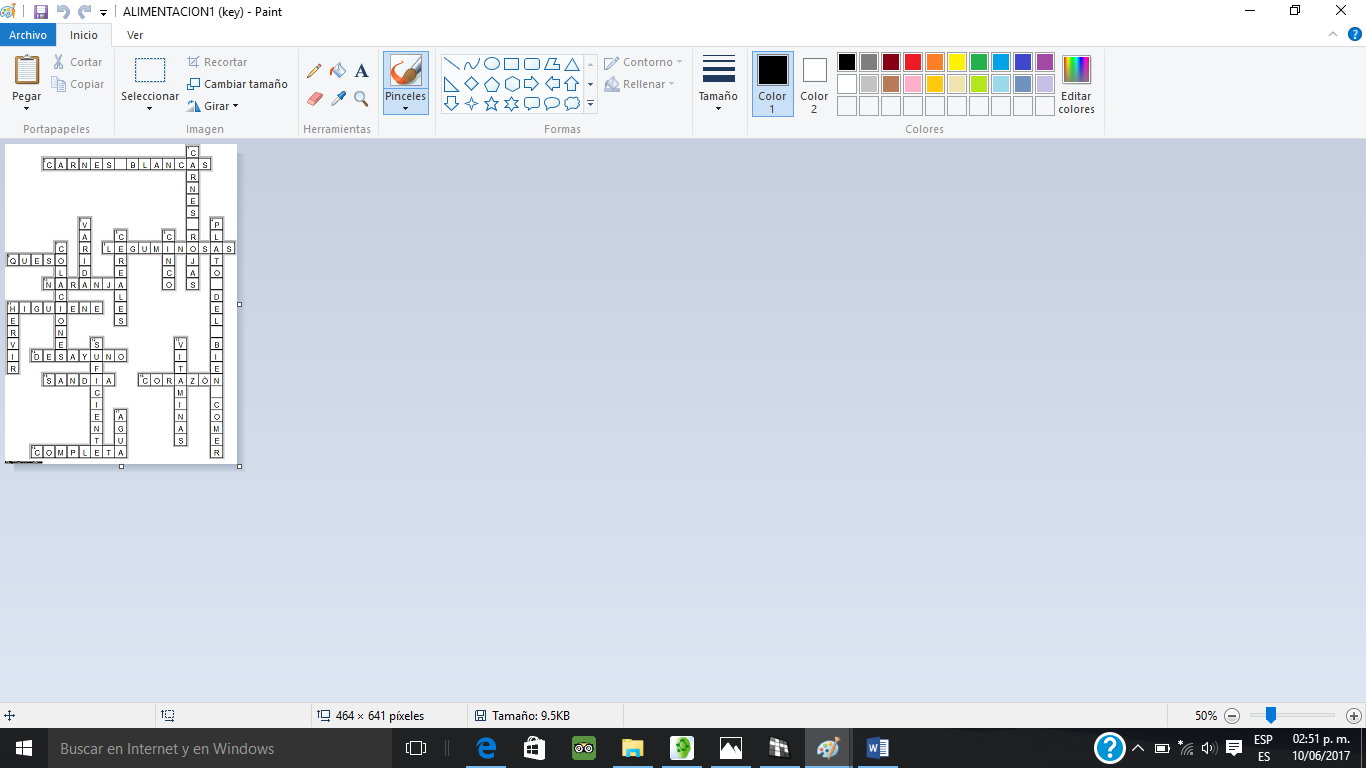 Horizontal 2.	se les llama así a la carne que proviene del pollo y pescado.8.	proporcionan proteínas.9.	producto de la leche10.	fruta que proporciona vitamina c11.	se le llama así cuando preparan y consumen con limpieza.14.	alimento que debes tomar entes de salir de casa15.	fruta que contiene mayor parte de agua.16.	actividad física beneficia tú.18.	se le denomina así a los alimento que contienen un poco de los tres apartados.Vertical1.	se le llama así a la carne que proviene de la res.3.	que contenga diferentes alimentos de cada grupo en cada comida.4.	grafica que muestra la clasificación de los alimentos.5.	son fuente principal de energía.6.	numero de comidas que debemos ingerir7.	se les denomina así a los alimentos que se ingieren entre comidas.11.	consiste en poner el agua a punto de ebullición12.	se le denomina así cuando cubre todas las necesidades13.	las verduras son fuente de:17.	bebida hidratante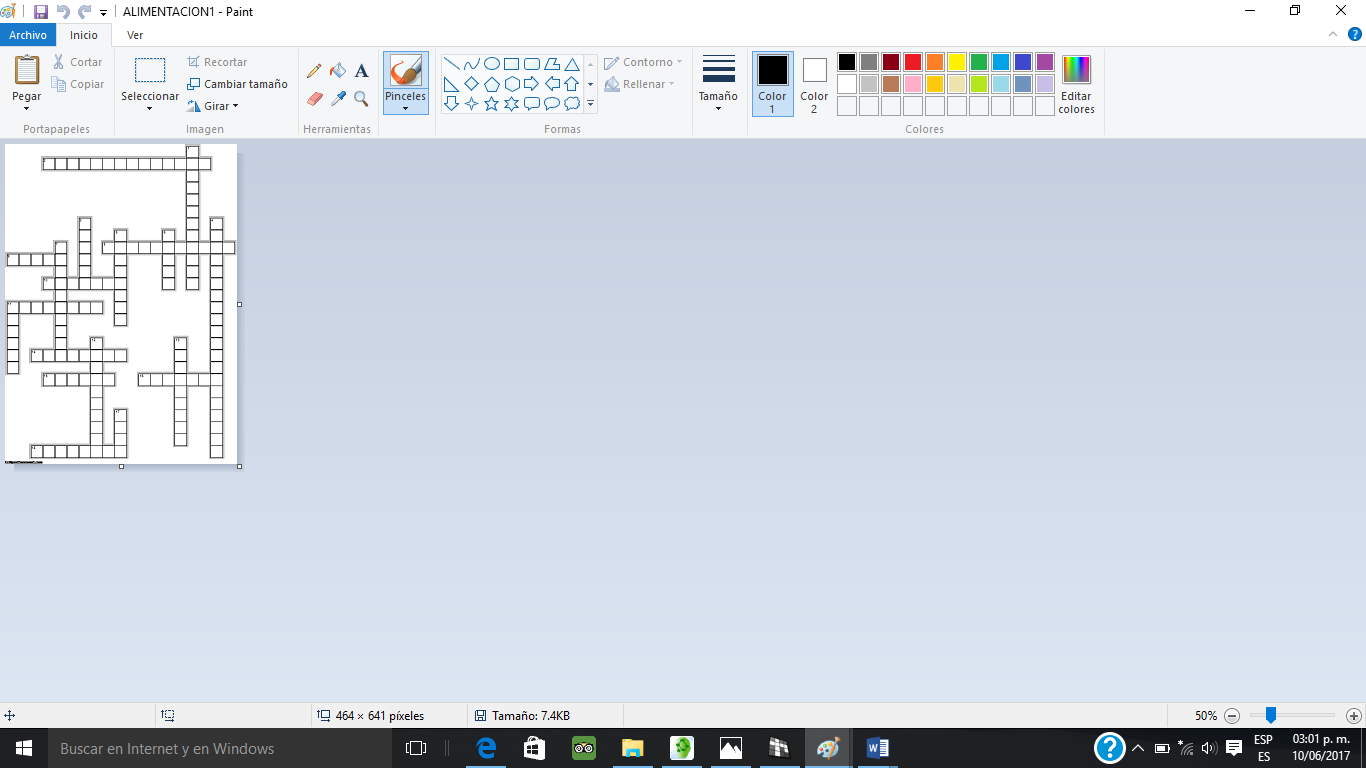 